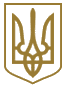 НАЦІОНАЛЬНА КОМІСІЯ З ЦІННИХ ПАПЕРІВ ТА ФОНДОВОГО РИНКУРІШЕННЯЗареєстровано в Міністерстві юстиції України
14 квітня 2015 р. за N 416/26861Про затвердження Положення про конкурс з визначення уповноважених рейтингових агентствВідповідно до статті 41, пункту 13 статті 8 Закону України "Про державне регулювання ринку цінних паперів в Україні", з метою встановлення умов і порядку організації та проведення конкурсу з визначення уповноважених рейтингових агентств, які мають право визначати обов'язкові за законом рейтингові оцінки емітентів та цінних паперів, Національна комісія з цінних паперів та фондового ринкуВИРІШИЛА:1. Затвердити Положення про конкурс з визначення уповноважених рейтингових агентств, що додається.2. Департаменту корпоративного управління та корпоративних фінансів (А. Папаіка) забезпечити подання цього рішення на державну реєстрацію до Міністерства юстиції України.3. Це рішення набирає чинності з дня його офіційного опублікування.4. Управлінню інформаційних технологій та діловодства (А. Заїка) забезпечити оприлюднення цього рішення на офіційному сайті Національної комісії з цінних паперів та фондового ринку.5. Управлінню внутрішнього аудиту та комунікацій (О. Збаражська) забезпечити опублікування цього рішення в офіційному друкованому виданні Національної комісії з цінних паперів та фондового ринку.6. Контроль за виконанням цього рішення покласти на члена Національної комісії з цінних паперів та фондового ринку О. Панченка.Протокол засідання Комісії
від 23 березня 2015 р. N 1423.03.2015м. КиївN 364Голова КомісіїТ. Хромаєв